Теплица «Рада 1.5м»Паспорт и руководство по сборке.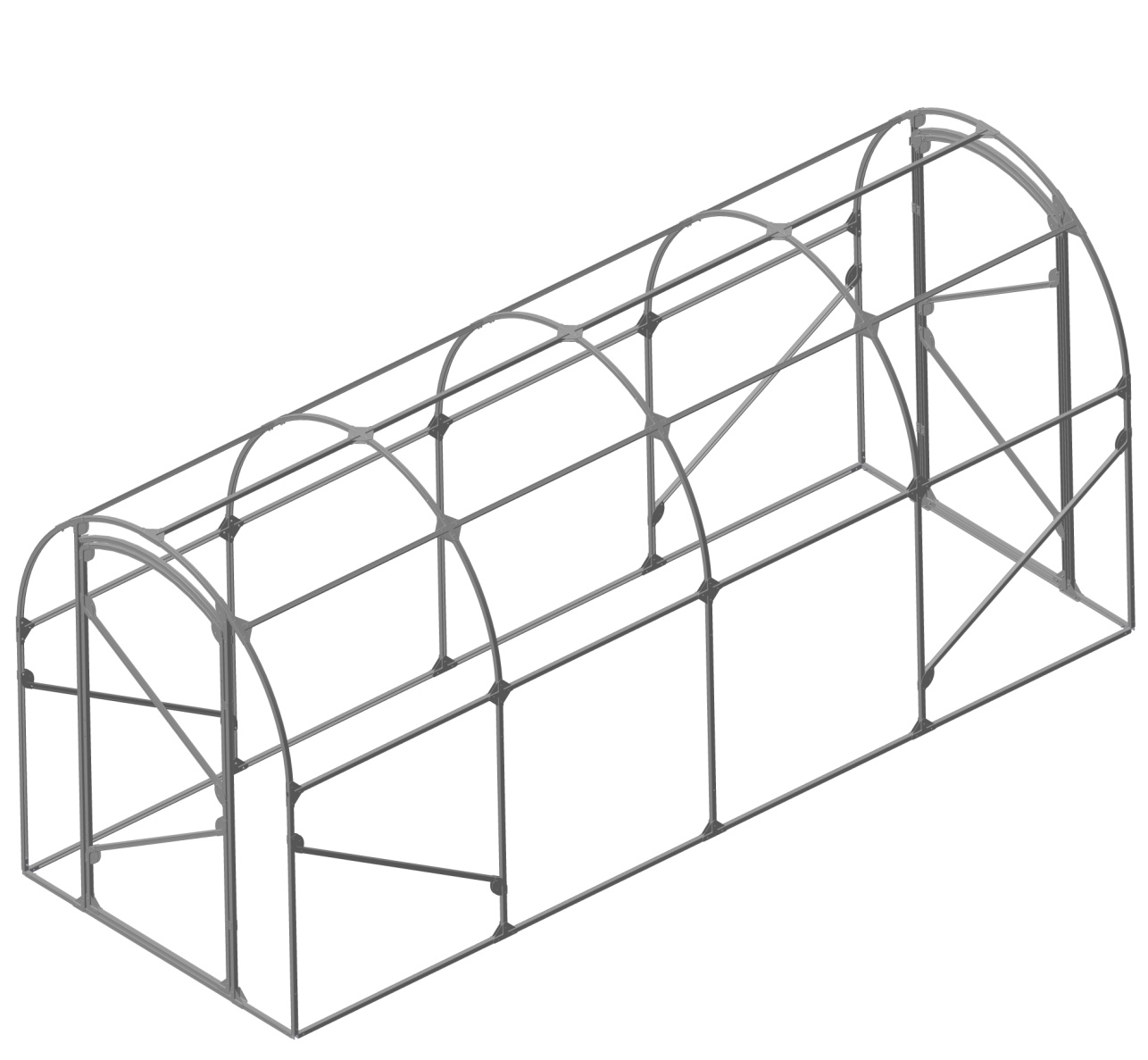 ООО «Гермес Сервис»   г. Екатеринбург, ул. Куйбышева, 55 офис 515Тел.  (343) 226-00-33e-mail: ekb@teplica66.ru   http: www.teplica66.ruОбщие сведения об изделии.    Уважаемый покупатель! Вы приобрели новую модификацию теплицы модельного ряда «Рада 1.5м», в которой учтены пожелания садоводов, эксплуатировавших наши теплицы. Данное изделие имеет компактные размеры и небольшое количество деталей для упрощения сборки. Для покрытия теплицы достаточно одного листа поликарбоната 2,1х12м. Также для теплицы «Рада 1.5м» разработаны различные модификации форточек, устанавливаемых на сферическую часть теплицы и на торцы (форточки в комплект не входят и приобретаются отдельно).Мы очень рады, что вы остановили свой выбор на нашей продукции.Устройство и общие указания.Теплица представляет собой сборный каркас арочного типа из оцинкованной трубы незамкнутого квадратного сечения, который покрывается сотовым поликарбонатом (в комплект поставки не входит).Для обеспечения долговечности эксплуатации теплицы рекомендуется устанавливать ее на предварительно подготовленную основу – фундамент, изготавливаемый исходя из ее размеров по периметру основания, например в виде рамы из бруса толщиной 150…200 мм, что значительно снизит воздействие влаги  открытого грунта и защитит от коррозии. Следует прикрепить каркас теплицы к фундаменту при помощи шурупов или гвоздей для предотвращения  опрокидывания при сильных порывах ветра. Зимой рекомендуется внутри теплицы ставить подпорки под дуги  каркаса для предотвращения  деформации при большой снеговой нагрузке.Основные технические характеристики.Таблица комплектации теплицы.ВНИМАНИЕ! ПРИ ПОКУПКЕ ПРОВЕРЯЙТЕ КОМПЛЕКТАЦИЮ.*Дуга торцевая имеет отверстия в полке профиля для крепления стоек дверного проема и поликарбоната**Стойка боковая торцевая имеет отверстия в полке профиля для крепления поликарбоната.В комплектации возможны незначительные изменения в связи с постоянным совершенствованием конструкции теплицы!Меры предосторожности.При  сборке используется стандартный слесарный инструмент: отвертка, гаечный ключ, рулетка, плоскогубцы.Предварительная сборка элементов  каркаса теплицы должна производиться  без затягивания винтовых соединений, для легкого исправления возможных ошибок при сборке.Окончательная затяжка (протяжка) винтовых соединений производится после сборки всего каркаса, после чего он приобретает достаточную жесткость.Производитель оставляет за собой право вносить в конструкцию теплицы изменения, не ухудшающие ее характеристики без внесения их в настоящее руководство.Сборка каркаса теплицыЦифровые обозначения на иллюстрациях соответствуют порядковому номеру элементов в таблице комплектации теплицы. Сборку каркаса следует начинать со сборки торцев (рис. 1).  Каркас теплицы собирается при помощи винтов М5х30, винты М4х30 предназначены для навески дверей.Внимание! Не забывайте правильно сориентировать торцевые дуги 2 и стойки боковые торцевые 6. Отверстия под поликарбонат пробитые в полках этих элементов должны быть обращены к внешней части теплицы.6.2  Соедините торцы между собой при помощи стрингеров 3 и боковых стоек 5 (рис. 2). 6.3  Установите на полученный каркас дуги 1 и верхние стрингера 4 (рис. 3). 6.4 Установите на каркас боковые укосины 7 (рис. 4)6.5 Соберите каркасы дверей (рис.5). 6.6 Установите двери в дверные проемы при помощи винтов М4х30.6.7 Установка ручек с задвижками на двери и крючков для фиксации двери в открытом состоянии производится после крепления поликарбоната и показано на рисунках 7 и 8.Рис. 1Рис. 2Рис. 3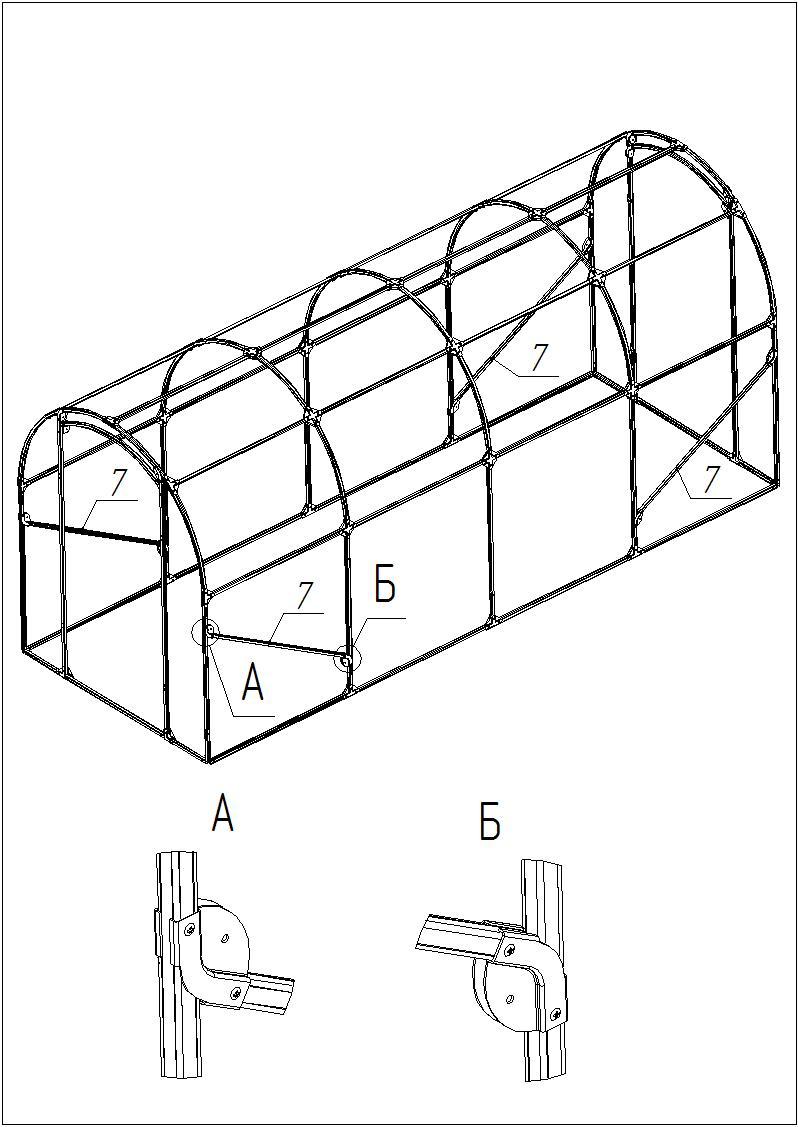 Рис. 4Рис. 5Рекомендации по покрытию поликарбонатом.Крепление поликарбоната осуществляют при помощи саморезов 28 и кровельной шайбы с резиновой прокладкой 30 по имеющимся отверстиям в каркасе теплицы. Раскрой поликарбоната приведен на рисунке 6.Раскрой производится при помощи острого режущего инструмента (эл. лобзик, нож).Размер А (длина арки теплицы) замеряется после полной сборки, протяжки и установки каркаса на подготовленное для него место. Ориентировочный размер 4450-4500мм. Размер В- фактическая ширина торца (ориентировочно 1500мм). Верхняя часть торца обрезается по его внешнему контуру. Лист двери вырезается по контуру дверного проема.Внимание! Перед резкой поликарбоната внимательно проверьте все размеры и убедитесь, что разметка листа произведена верно!Сверху каркаса теплицы укладываются листы 4,5х2,1 м  внахлест и закрепляются к каркасу. Затем на место устанавливаются торцевые фрагменты и фрагменты дверей. Ручка 22 устанавливается поверх поликарбоната. Крепление вертушков показано на рисунке 6.Возникшие при раскрое незначительные щели между листами поликарбоната рекомендуется заделать уплотнителем (герметиком). При установке поликарбоната, имеющего защитную пленку, листы в обязательном порядке располагать защитной пленкой наружу.Рис. 6Требования к условиям эксплуатации и подготовке теплицы к зимнему периоду.В связи с возможными большими снежными нагрузками в зимний период для увеличения жесткости каркаса необходимо подпирать центральный стрингер деревянными упорами (приобретаются отдельно), расположив их внутри теплицы через одну дугу (рис. 9). Рекомендуемое сечение упоров 80х80мм. Для исключения опрокидывания упоров необходимо закрепить их в местах пересечения дуги и верхнего стрингера. После сильных снегопадов при образовании «снежной шапки» на покрытии более 10 см необходимо регулярно производить очистку теплицы от накопившегося снега путем сметания, а также расчищать снег по периметру теплицы на расстояние не менее 1 метра от каркаса. Не допускайте образования наледи на поверхности сотового поликарбоната. Это препятствует естественному скатыванию снега с поверхности теплицы и способствует его накоплению.Нарушение правил эксплуатации теплицы в зимний период может вызвать деформацию и разрушение металлического каркаса и поликарбоната!Рис. 9Гарантийные обязательства.   Производитель гарантирует соответствие теплицы «Рада 1.5м» требованиям технических условий ТУ 9693-020-89875240-2012. Гарантийный срок эксплуатации теплицы 12 месяцев со дня продажи через торговую сеть. При отсутствии отметки о продаже в паспорте изделия, началом отсчета гарантийного срока считается дата изготовления.   Гарантия не распространяется на покрытие из поликарбоната.Свидетельство о приемке.Теплица  «Рада 1.5м» соответствует ТУ 9693-020-89875240-2012 и признана годной к эксплуатации.Дата изготовления………………………………………………………………………………………………………………..Ответственный за приемку…………………………………………………………………………………………………..Дата продажи………………………………………………………………………………………………………………………..ООО «Гермес Сервис»  г. Екатеринбург, ул. Куйбышева, 55 офис 515Тел.  (343) 226-00-33e-mail: ekb@teplica66.ru   http: www.teplica66.ruДлина, м4Ширина, м1,5Высота, м1,8Площадь укрываемого грунта, м26Количество дверей, шт.2№ п/пНаименование деталиЭскиз деталиКоличество, шт1Дуга 2356мм32Дуга торцевая 2356мм *23Стрингер 1978мм84Стрингер верхний 979мм125Стойка боковая 1020мм66Стойка боковая торцевая 1020мм **47Укосина боковая 1113мм48Основание торца 1460мм29Стойка дверного проема 1637мм410Арка торца 837мм211Арка двери 776мм212Стойка двери 1512мм413Перекладина двери 750мм214Укосина двери 849мм415Косынка треугольная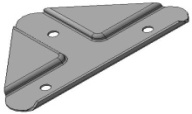 3616Косынка квадратная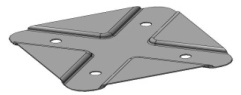 3017Уголок тройной левый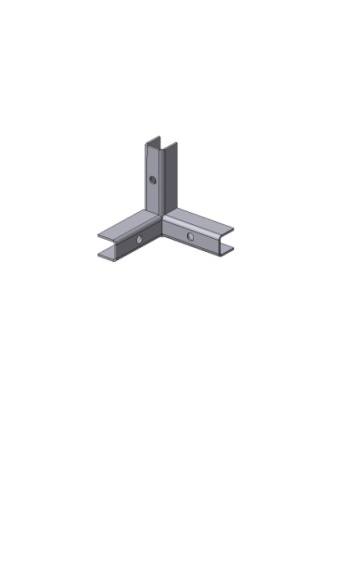 218Уголок тройной правый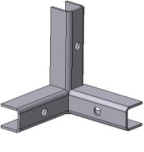 219Уголок дверной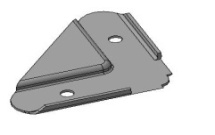 1220Уголок 120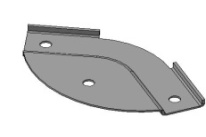 5221Петля двери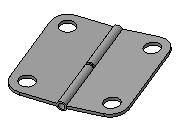 422Ручка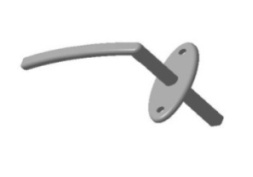 223Задвижка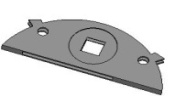 224Винт М5х3019225Винт М4х301626Гайка М519227Гайка М42028Винт самонарезающий 4х2016829Винт М4х40 430Шайба кровельная16031Накладка петли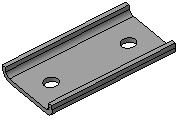 832Накладка ручки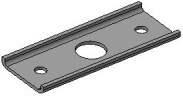 233Уголок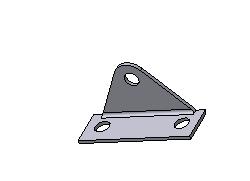 434Крючок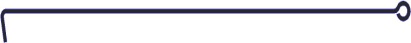 235Паспорт1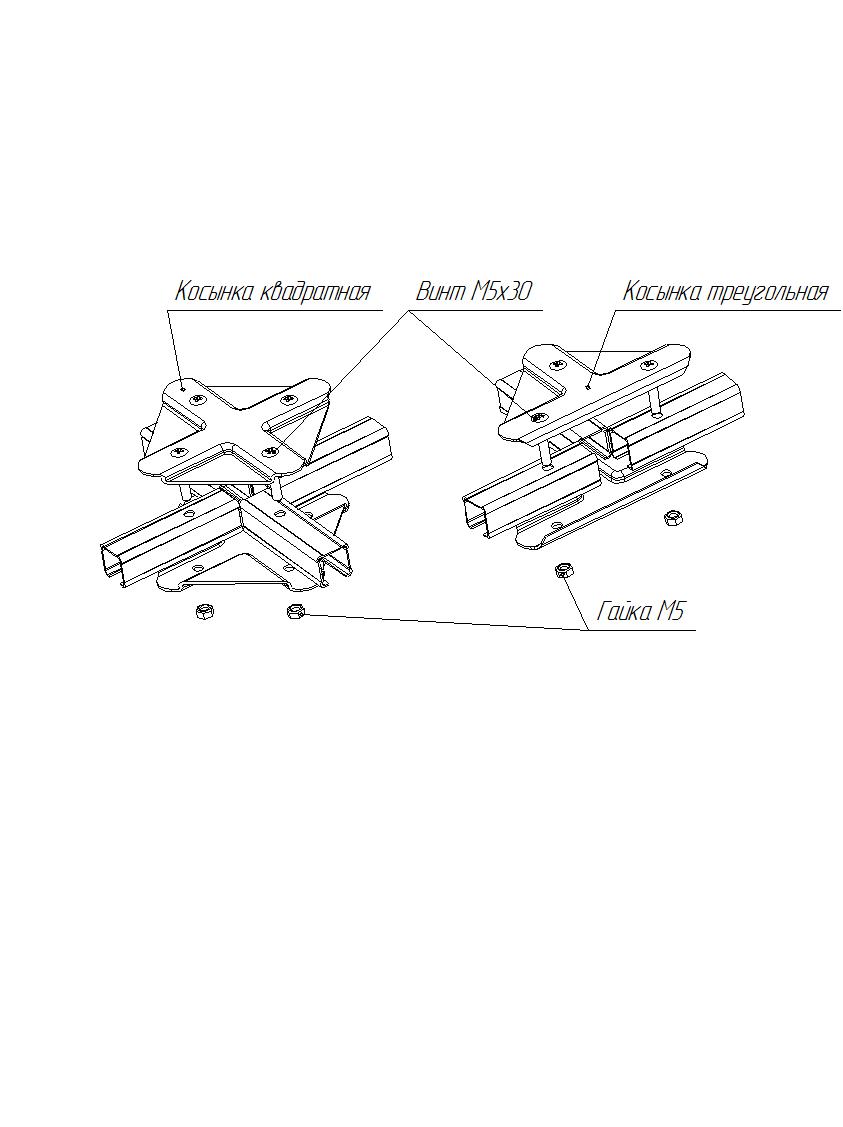 Соединение профилей.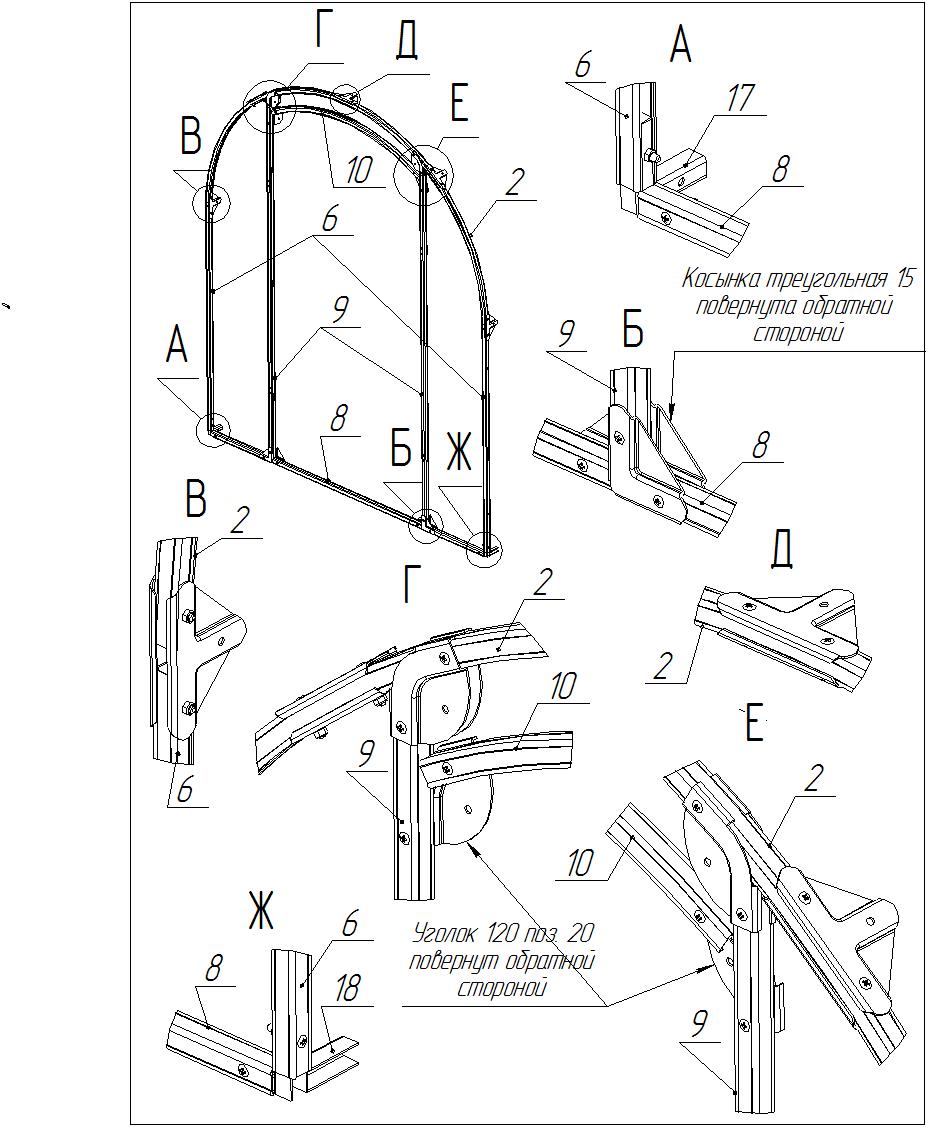 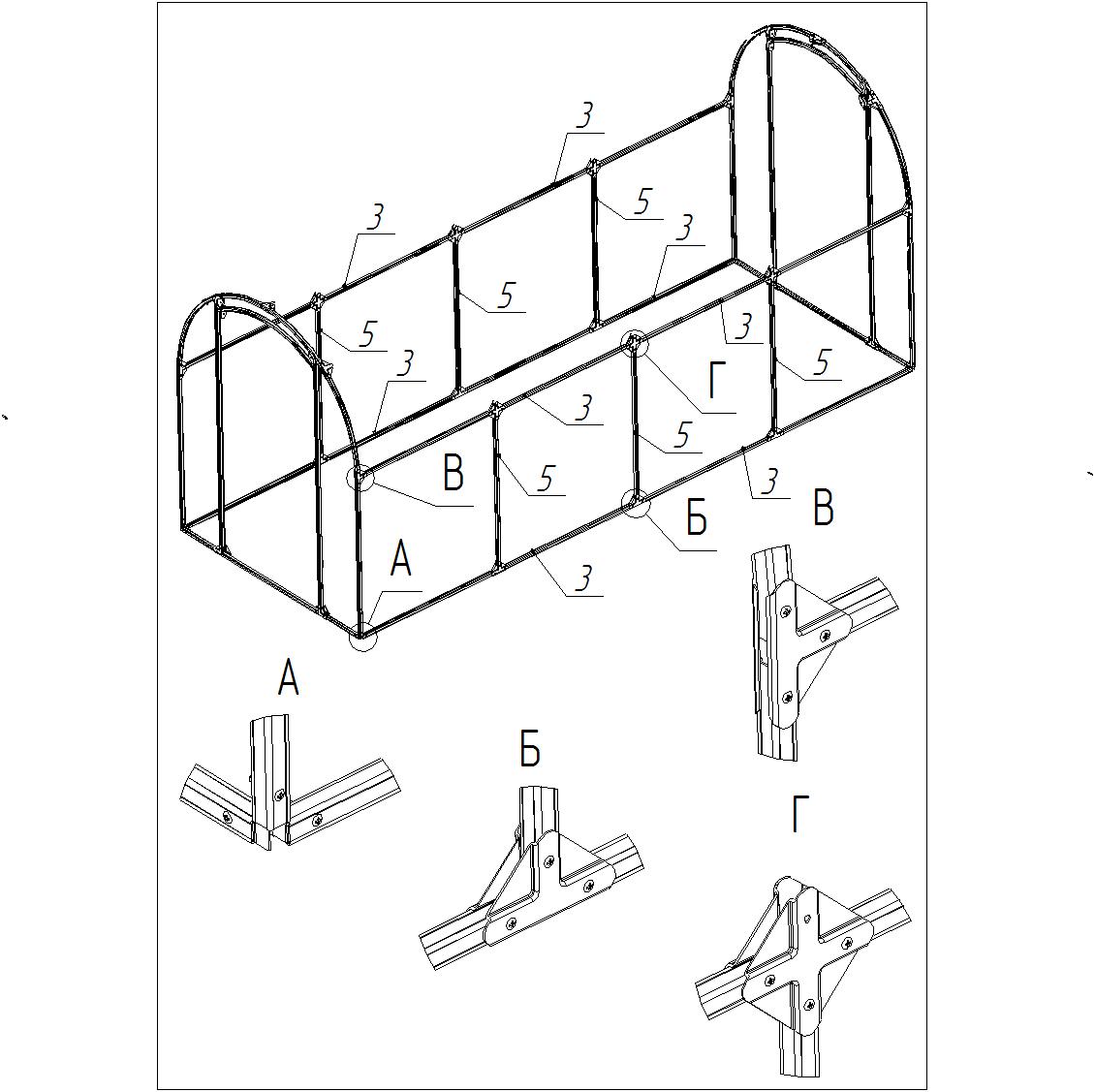 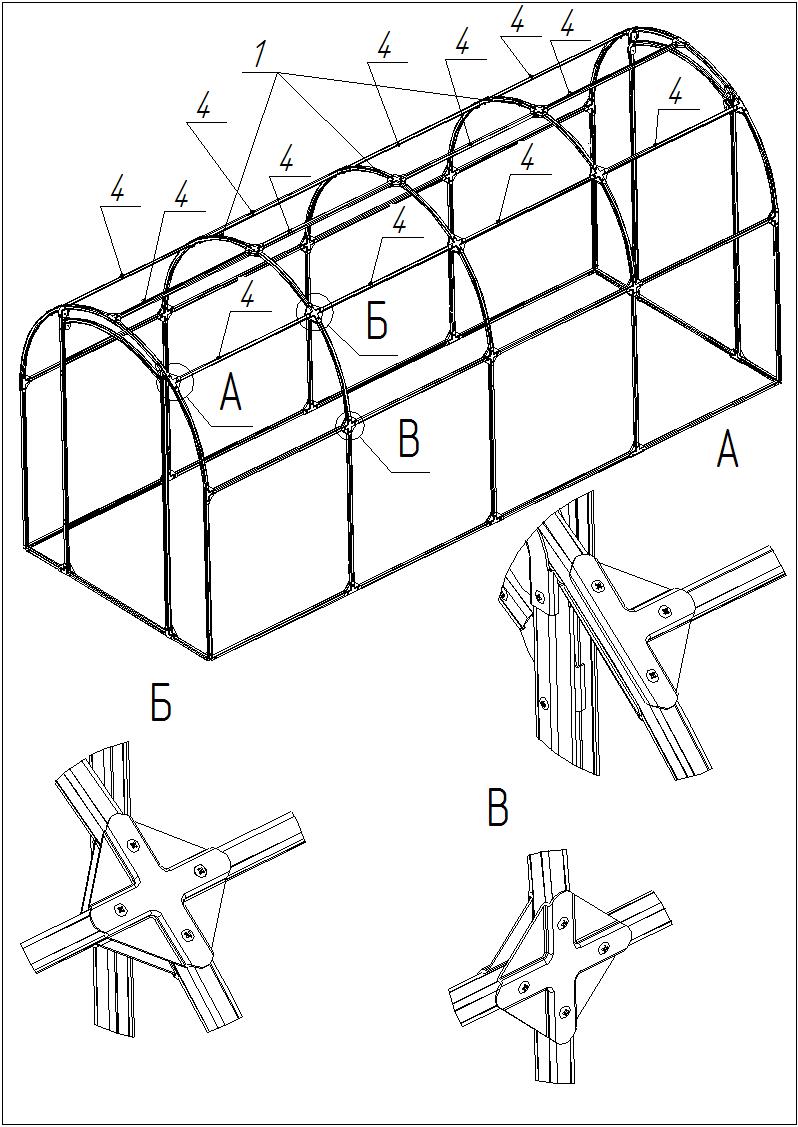 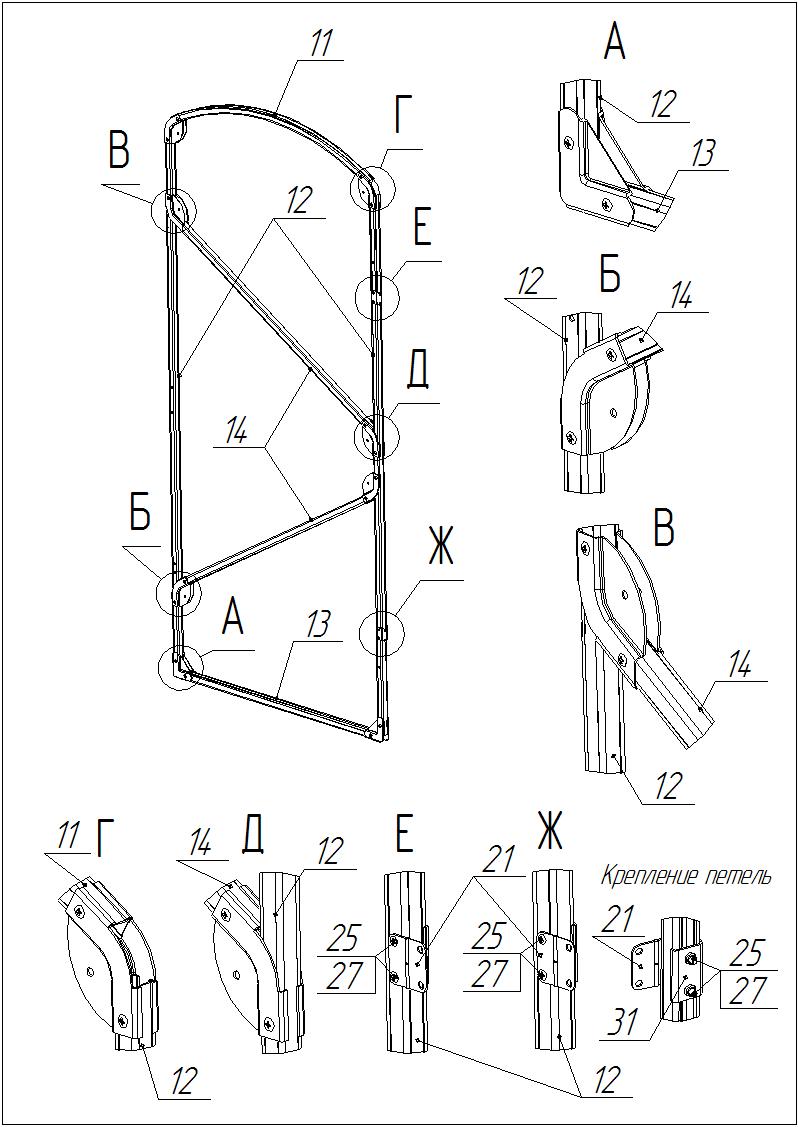 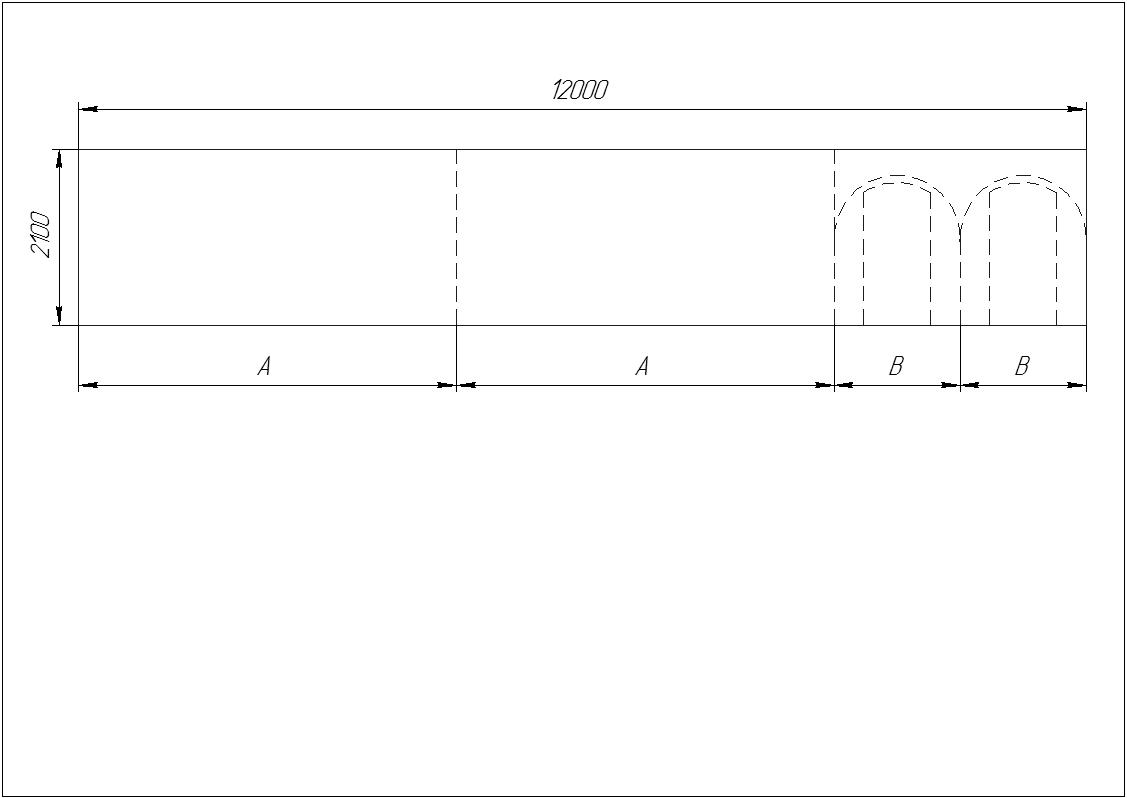 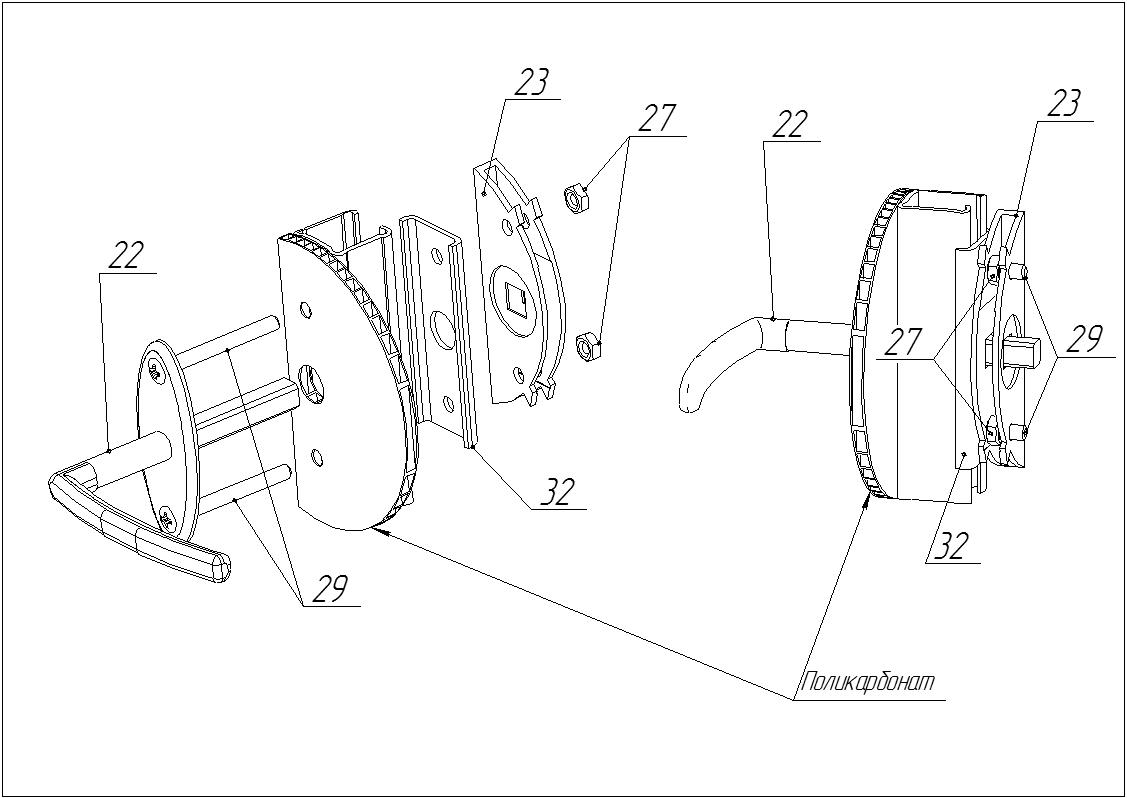 Рис. 7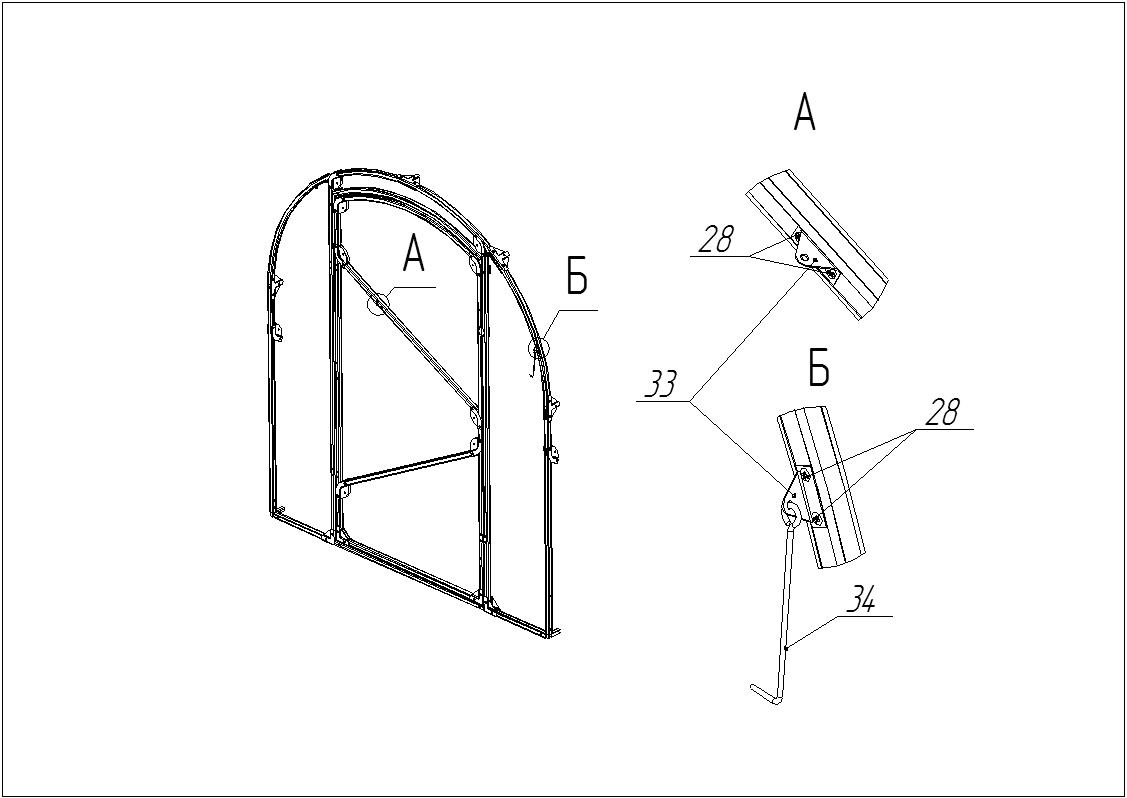 Рис. 8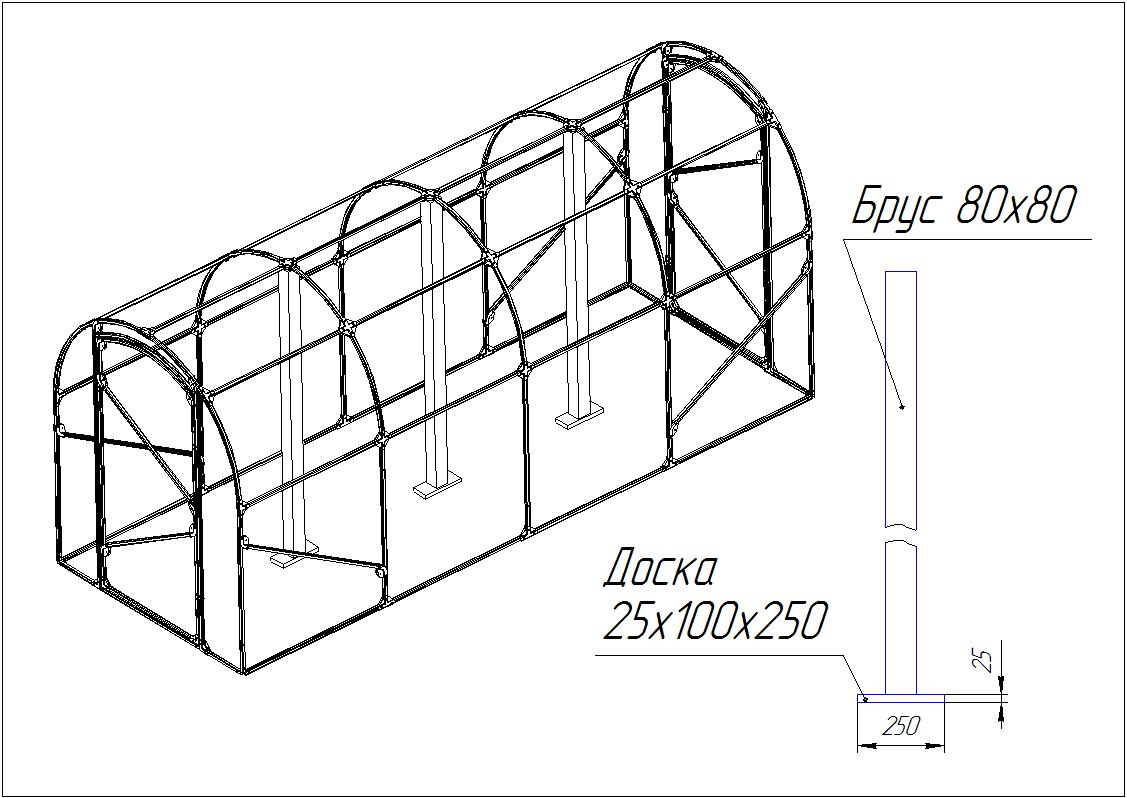 